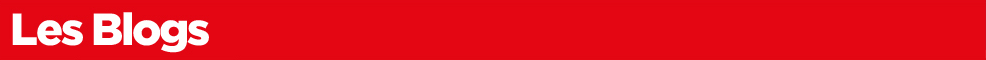 De l'art helvétique contemporainJournal 24 Heures, Lausanne03/09/2013Dans l’ombre de la lumière : Catherine Gfeller et l’âme sévillaneCatherine Gfeller, « Belles de nuit », Galerie Turetsky, Genève, du 12 septembre au 26 octobre 2013, "Paroles d'artistes/Portraits d'artistes" film avant-première au  Kunstmuseum de Berne.Sous couvert de littéralité Catherine Gfeller invente toute une poétique de Séville. En une suite de cadrages, de décadrages et de juxtapositions d’images l’artiste ne renonce plus à une certaine ornementation. Mais celle-ci est loin d’être gratuite : elle est opéra, opération donc ouverture.  La photographe propose des prises complexes où le sacré se mêle à la sensualité, le divin au charnel. Une nouvelle fois elle devient monteuse  et compositrice afin d’atteindre une beauté où se rejoignent idéalement l'harmonie, l'équilibre, la géométrie, la grâce, l'éphémère et le permanent.L’obsession du lieu est centrale : mais Séville devient kaléidoscopique. Dans son film comme dans son exposition le goût pour la trajectoire reste important au même titre que celui de la construction. La cité se veut ici la ville des « belles de nuit » et la première d’entre elle : la Vierge. Mais cette dernière ne touche pas seulement à l’indicible et à la prière. Le  rite dont elle fait l’objet s’ouvre à un tapage certain et à des démonstrations plus intempestives que cultuelles. L’« essence » mystique passe par la petite porte au profit de la reprise en main  du corps féminin. Si bien que la dimension abstraite du mythe sort de l’inéluctable. Car la photographie n’est plus un art du silence imposé par l’indicible virginal. Séville dans ses fêtes religieuses provoque donc des montées des circonstances comme il y a des montées de lait. Elles entraînent des fantasmes et ce qu’ils supposent.Catherine Gfeller à cet égard  trace une voie nouvelle en photographie. Elle vient souligner mais aussi troubler  le principe de séparation et de distance. Au masque tranquille, muet de la «  Dulcis Virgo »  l’artiste juxtapose la ville, ses pélérins et ses belles de nuit. Sous couvert de voir en l’image sainte un ex-voto ils la transforment en une image innocemment et inconsciemment érotique. A l’indicible  de l’image pieuse se substitue celui de la photographie. Elle se trouve intimement liée au temps et à la mort, au désir et à l’instant.Reste néanmoins l’énigme fascinante de la pureté entre l’austérité et l’étincelle de feux pas forcément sacrés. Dans l’imaginaire religieux  la Vierge devient une paradoxale concubine. L’artiste la fait vivre comme une renaissance dans le contact sensuel avec la lumière du lieu. C'est là qu'elle trouve une nourriture mystique, c’est là aussi que les croyants la font dévisser du spirituel à tout crin. Séville tel qu’elle est montrée sous couvert de chasteté est plus sulfureuse qu’il n’y paraît. On y cherche quelqu'un. Quelqu’un de caché.  L'artiste pour l’évoquer crée des images qui se  distribuent en seconde et en tierce. Il y a là une forme de lyrisme flamboyant coupé par des références optiques parfois plus sobres. Ce « jeu » permet de penser le multiple de la féminité et des roseurs impudiques mais ô combien discrètes sous le bleu de ciel où les sévillanes osent parfois des attitudes qui damnent les âmes que la Vierge voudrait contrôler.  Jean-Paul Gavard-Perret